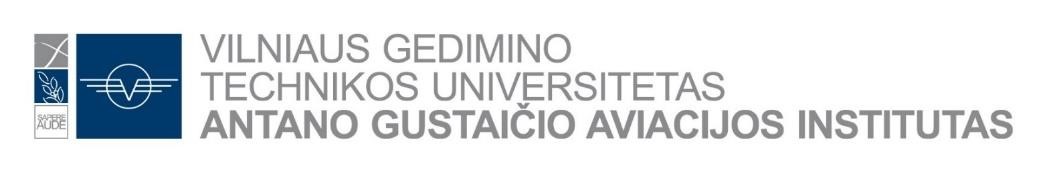 ANTANO GUSTAIČIO AVIACIJOS INSTITUTASAVIACIJOS MECHANIKOS INŽINERIJOS STUDIJŲ PROGRAMAbaigiamųjų bakalauro DArbų gynimo tvarkaraštis KomisijaPirmininkė 	Sigita Kašėtaitė, UAB „Aviatic MRO“ Tinkamumo skraidyti tęstinumo organizacijos  vadovė – pirmininkė;Nariai	doc. dr. Domantas Bručas, UAB „Žvelk aukščiau“ direktorius;doc. dr. Eduardas Lasauskas, Aeronautikos inžinerijos katedros vedėjas, docentas; dr. Vytautas Paulauskas, Aeronautikos inžinerijos katedros profesorius-partneris;lekt. Bronius Merkys, Aeronautikos inžinerijos katedros lektorius.2020 m. birželio mėn. 09 d. 9.00 val. AMf-16/2ZOOM ID: https://liedm.zoom.us/j/6208932868Dmitrij Jakovec Deividas Mesonis Ieva Mazolevska Giedrius Misiūnas Karolis RamanauskasVytautas MitkevičiusHetvildas PetkūnasIgnas ŠaulysEdvinas RalysIeva RatiukaitėEligijus Skuolis Lev SonEvaldas VaranauskasDaniel VolosevičRafal JasinskiLaurynas PoliakasGvidas ŽickisAeronautikos inžinerijos katedros vedėjas                                                                doc. dr. Eduardas Lasauskas